Kedves Leendő Kiscsoportosaink, Kedves Szülők!Ovikóstolóra várunk a Jókai Oviba.Szeretnénk, ha eljönnétek hozzánk 2024. április 5-én, pénteken 9, 10, vagy 11 órakor, bepillantanátok óvodánk életébe, megismernétek a leendő kiscsoportos óvó néniket.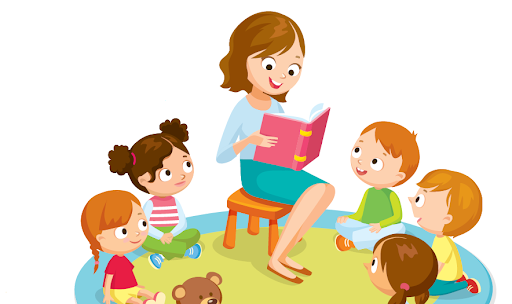 Helyszín: Jókai Mór Református Óvoda Miskolc Szent László u. 7.Regisztrálni a jokaiovi2024@gmail.com címen lehet. Kérjük, adják meg a gyermek nevét, és hogy melyik időpont lenne megfelelő.  Kérjük, hogy egy gyermekkel maximum két felnőtt jöjjön.Kérjük, hogy lapos talpú váltócipőt gyerekek és felnőttek is hozzanak magukkal!Mindenkit szeretettel várunk!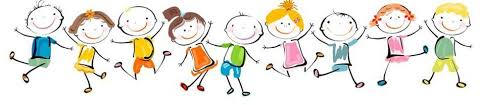 